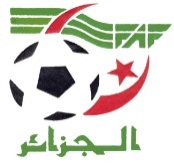 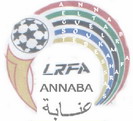 التحكيم  النسوي                                                           الرابطة الجهوية لكرة القدم